Titel Brdr. Madsens tidsrejse 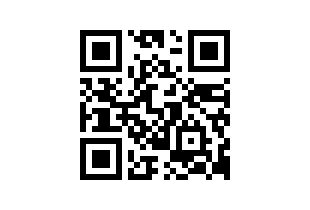 Tema: HippiebevægelsenFag: Historie Målgruppe: mellemtrin og udskolingTv-udsendelse: DR1, 20.april 2016, 29 min. Tv-udsendelsen ”Brdr. Madsens tidsrejse: Hippietiden (8)” giver eleven et levende og humoristisk indblik i problemstillinger i og omkring hippiebevægelsen i 1960’erne og 1970’erne. Den pædagogiske vejledning indeholder seks taksonomiske elevspørgsmål, der kan bruges som undervisningsopstart eller som evaluering. Faglige relevans/kompetenceområderForenklede Fælles Mål honoreres i historie under især kompetenceområderne ”Kronologi og sammenhæng” og ”Historiebrug”, da udsendelsen undervejs problematiserer, hvad vi ved om årsagerne til fx hippietidens protester, modprotester, og tidens andre mere politiske og økonomiske udfordringer samt leverer et overblik over perioden. Ideer til undervisningenLæreren kan stille vejledningens seks taksonomiske elevspørgsmål før eller efter visningen individuelt eller i gruppe:  Hvordan var elektronikken i 1970’erne, og hvad kostede f.eks. et fjernsyn?Hvilke kriser oplever Danmark samt resten af verden i 1970’erne?Hvordan kom rødstrømpebevægelsens mærkesager til udtryk? Hvilke nutidige ligestillingsdebatter kan relateres til rødstrømpebevægelsens kamp for kvinderne?Hvorfor tror I, at der var en vred stemning og manglende autoritetstro hos dele af befolkningen i 1970’erne?I 1970’erne var det ilde set at være apolitisk. Hvordan ser man på en manglende politisk stillingtagen i dagens Danmark?Supplerende materialerSe især under historiekanonpunkterne ”Murens fald” og ”Energikrisen 1973” efter supplerende materiale. Tv-udsendelse: DR1, 20.april 2016, 29 min. Tv-udsendelsen ”Brdr. Madsens tidsrejse: Hippietiden (8)” giver eleven et levende og humoristisk indblik i problemstillinger i og omkring hippiebevægelsen i 1960’erne og 1970’erne. Den pædagogiske vejledning indeholder seks taksonomiske elevspørgsmål, der kan bruges som undervisningsopstart eller som evaluering. Faglige relevans/kompetenceområderForenklede Fælles Mål honoreres i historie under især kompetenceområderne ”Kronologi og sammenhæng” og ”Historiebrug”, da udsendelsen undervejs problematiserer, hvad vi ved om årsagerne til fx hippietidens protester, modprotester, og tidens andre mere politiske og økonomiske udfordringer samt leverer et overblik over perioden. Ideer til undervisningenLæreren kan stille vejledningens seks taksonomiske elevspørgsmål før eller efter visningen individuelt eller i gruppe:  Hvordan var elektronikken i 1970’erne, og hvad kostede f.eks. et fjernsyn?Hvilke kriser oplever Danmark samt resten af verden i 1970’erne?Hvordan kom rødstrømpebevægelsens mærkesager til udtryk? Hvilke nutidige ligestillingsdebatter kan relateres til rødstrømpebevægelsens kamp for kvinderne?Hvorfor tror I, at der var en vred stemning og manglende autoritetstro hos dele af befolkningen i 1970’erne?I 1970’erne var det ilde set at være apolitisk. Hvordan ser man på en manglende politisk stillingtagen i dagens Danmark?Supplerende materialerSe især under historiekanonpunkterne ”Murens fald” og ”Energikrisen 1973” efter supplerende materiale. Tv-udsendelse: DR1, 20.april 2016, 29 min. Tv-udsendelsen ”Brdr. Madsens tidsrejse: Hippietiden (8)” giver eleven et levende og humoristisk indblik i problemstillinger i og omkring hippiebevægelsen i 1960’erne og 1970’erne. Den pædagogiske vejledning indeholder seks taksonomiske elevspørgsmål, der kan bruges som undervisningsopstart eller som evaluering. Faglige relevans/kompetenceområderForenklede Fælles Mål honoreres i historie under især kompetenceområderne ”Kronologi og sammenhæng” og ”Historiebrug”, da udsendelsen undervejs problematiserer, hvad vi ved om årsagerne til fx hippietidens protester, modprotester, og tidens andre mere politiske og økonomiske udfordringer samt leverer et overblik over perioden. Ideer til undervisningenLæreren kan stille vejledningens seks taksonomiske elevspørgsmål før eller efter visningen individuelt eller i gruppe:  Hvordan var elektronikken i 1970’erne, og hvad kostede f.eks. et fjernsyn?Hvilke kriser oplever Danmark samt resten af verden i 1970’erne?Hvordan kom rødstrømpebevægelsens mærkesager til udtryk? Hvilke nutidige ligestillingsdebatter kan relateres til rødstrømpebevægelsens kamp for kvinderne?Hvorfor tror I, at der var en vred stemning og manglende autoritetstro hos dele af befolkningen i 1970’erne?I 1970’erne var det ilde set at være apolitisk. Hvordan ser man på en manglende politisk stillingtagen i dagens Danmark?Supplerende materialerSe især under historiekanonpunkterne ”Murens fald” og ”Energikrisen 1973” efter supplerende materiale. 